Технологическая карта изучения темы: «Зачем мы спим ночью?» ЭтапыурокаФормируемые уменияСлайдыДеятельность учителяДеятельность учащихсяОрганизационныймоментЛичностные УУД:Развитие познавательного интереса, формирование определенных познавательных потребностей и учебных мотивов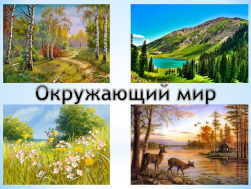 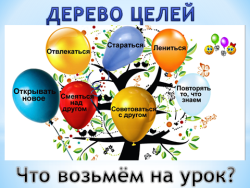 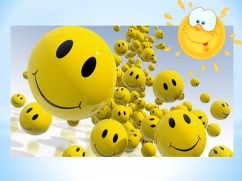 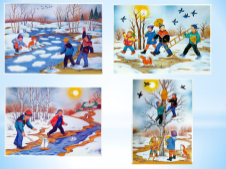 Мотивация к учебной деятельности.Учитель предлагает поделиться настроением в игре «Весеннее настроение» и взять на урок «Дерево целей».Создаёт условия для самостоятельного выбора пунктов планаПриветствуют учителя, друг друга,эмоционально настраиваются на урок, передают весеннее настроение друг другуПроверяют готовность к уроку.Составляют план урока:«лесенка достижений»Повторим пройденноеИзучим новоеСделаем выводыАктуализация ЗнанийПовторение ранееизученного материалаСамоопределение к деятельностиМетапредметные (УУД)познавательные:общеучебные-оосознанное и произвольное речевое высказывние в устной форме логические – осуществление поиска необходимой информации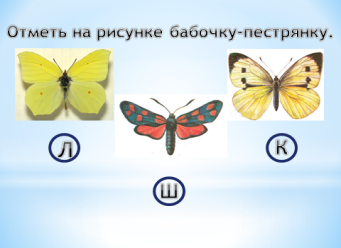 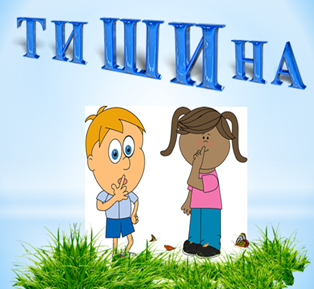 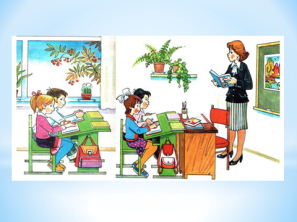 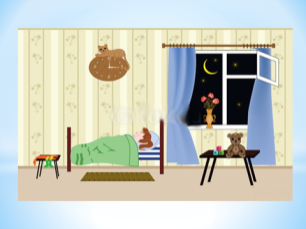 - Почему мы передали весеннее настроение?-  Даже у нас на севере мы можем сходить в лес и увидеть много интересного, услышать различные звуки природы.- Какие звуки природы мы можем услышать? - А для того, чтобы услышать прекрасные звуки леса и не мешать жизни его обитателей, вспомним, какие правила поведения в природе мы договорились соблюдать.Тест (см. презентацию)- А теперь соединим наши правильные ответы. И посмотрим, что у нас получилось?  Какое слово? Получилось слово ТИШИНА.- Ребята, как вы думаете, почему у нас получилось слово ТИШИНА? Повторили пройденный материал?Поставим « +» на лесенке достижений- Только ли в лесу мы должны соблюдать тишину?- А когда в школе?-  Когда дома? - Молодцы, ребята,  разные предположения мы выслушали.Как вы думаете, o чём  на уроке будем говорить?Затрудняетесь ответить?Я вам помогу, послушайте загадку:Что можно увидеть с закрытыми глазами? Не стукнет, не брякнет, а ко всякому подойдёт. Отвечают на вопросы теста, соединяют правильные ответы и получают слово ТИШИНА.В лесу нужно соблюдать тишинуНа прошлом уроке мы прошли тему: « Почему мы в лесу будем соблюдать тишину»Когда все спят и др.СонПостановкаучебной задачиРешение учебной задачиПознавательные:Личностные УУД:Знание основных норм и ориентация на их выполнение;оценка поступков, слов, диагностика творческих предпочтений и базового уровня сложившихся навыков.Познавательные:Общеучебные – осуществляют поиск нужной информации;Логические – анализируют объект, выделяют главноеКоммуникативные:Принимают другое мнение и допускают существование различных точек зрения.Регулятивные УУД:Осуществляют пошаговый контроль своих действий, ориентируясь на показ движений учителя, а затем самостоятельно оценивают выполнения действий, а также действуют с учетом выделенных учителем ориентиров, адекватно воспринимают оценку учителяПознавательные:Осуществляют поиск нужной информации в учебнике, анализируют, выделяют главное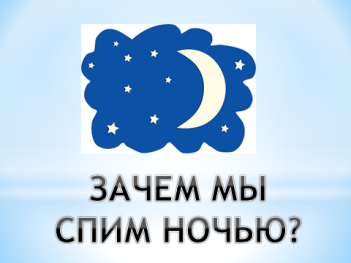 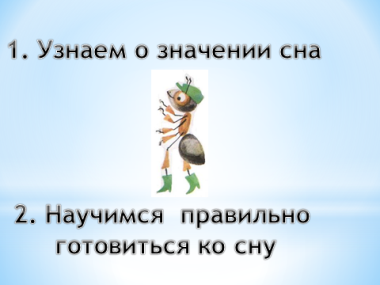 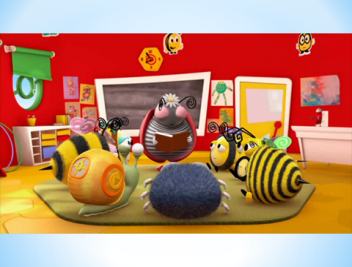 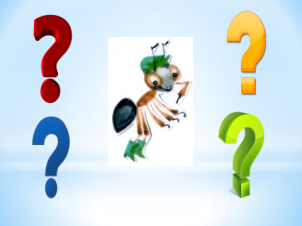 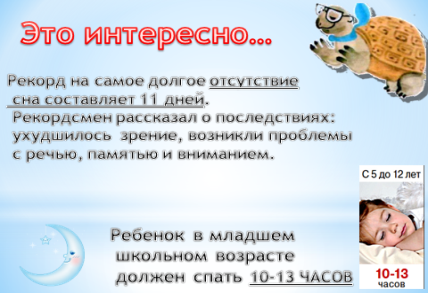 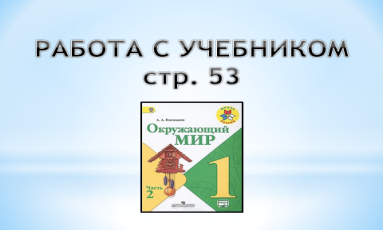 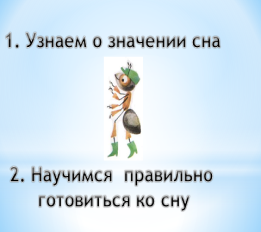 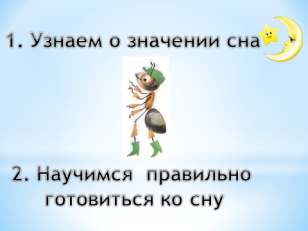 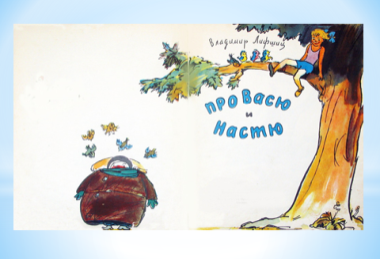 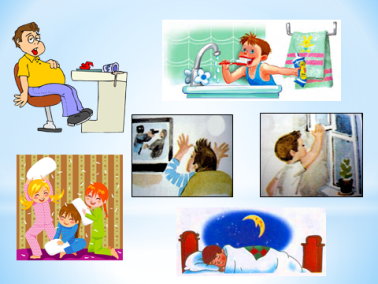 О чем же мы будем говорить на уроке?     Тема нашего урока – ЗАЧЕМ МЫ СПИМ НОЧЬЮ?- А вы знаете, зачем мы спим ночью?Я смотрю, вы уже знаете кое – что по этой теме.А вот Муравьишка предлагает вам узнать о:значении сна; икак правильно готовиться ко сну.А ещё Муравьишка предлагает вам внимательно посмотреть мультфильм«Сонная пчёлка». - Ответим на вопросы Муравьишки:-Что решил сделать главный геройБАСС?- А к чему это привело?ВЫВОДЧеловек за день тоже устает. После активно проведенного дня устают мышцы, многие важные органы, такие как сердце, легкие, печень. А особенно мозг. Головной мозг руководит всей работой нашего организма.Во время сна мы отдыхаем. Детям нужно много спать, чтобы восполнить ту энергию, которую они затратили в течение дня.  .Заглянем на страничку МУДРОЙ ЧЕРЕПАХИ (познавательная страничка)- Вы узнали зачем нужно спать? Давайте в учебнике на стр. 53 прочитаем  вывод, который сделала Мудрая Черепашка о значении сна.Вернемся к задачам, которые поставил нам  Муравьишка?                      СлайдЧто мы сейчас узнали?- Отметим, что мы это узнали .Какую задачу ещё нам поставил Муравьишка?   - А помогут нам узнать это София и Евгений.*(В стихотворении встретилось словосочетание волосяной матрац – это значит жесткий матрац)- Какое  правило  вы могли бы вывести из этого стихотворения?Но мы еще не все правила сформулировали.Посмотрите на экран, вам помогут иллюстрацииЧего еще можно и нельзя делать перед сном? Ребята, мы с вами сформулировали правила подготовки ко сну?Дети смотрят мультфильмОтвечают на вопросы, делают выводы о значении снаРебята узнают об интересных фактахЧитают в учебнике правилоОтмечают на слайде смайликДети читают стихотворение В. Лифшица «Про Васю и Настю»Учащиеся формулируют правила подготовки ко снуЗакрепление учебной задачиЛичностные:понимают значение знаний для человека и принимают его.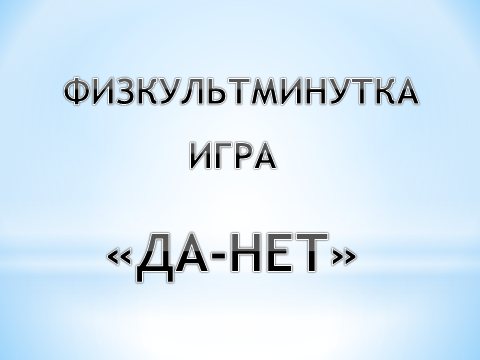 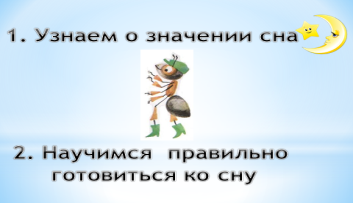 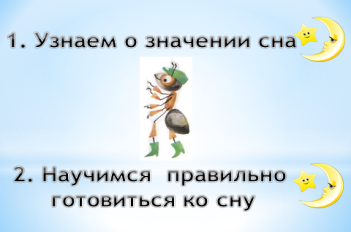   ФизкультминуткаЯ буду называть правила подготовки ко снуЕсли вы согласны, то делаете наклоны вперед, а если не согласны -  три прыжка.Игра «Да - НЕТ» Проветривать комнату.Слушать громкую музыку.Мыть ноги, руки, принимать душ.Чистить зубы.Перед сном много есть, питьФизически напрягаться.Играть в шумные игры.Гулять на свежем воздухе.Смотреть страшные фильмы.Драться.Спать на жёсткой постели, на спинеВернемся к задачам  МуравьишкиМы научились правильно готовиться ко сну.Отметим, что мы это узнали.И отметим на нашей «Лесенке достижений»,поставим « +». Мы узнали новый материал.Гимназисты закрепляют первичные знанияРаботав парахБеседа о профессиях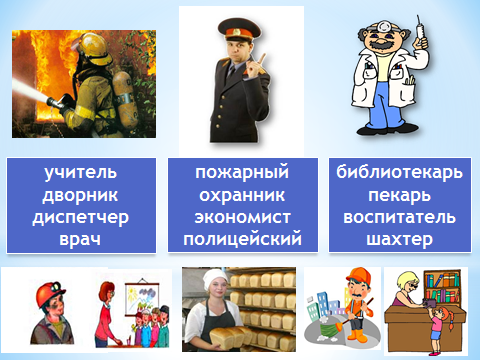 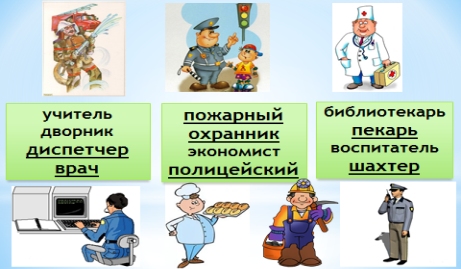 А теперь вопрос для любознательных.- А людям всех ли профессий всегда  удается спать ночью?А для того, чтобы определить людям каких профессий не удается всегда спать ночью мы с вами выясним при работе в парах.У вас на столе карточки с названиями профессий.Подчеркните, пожалуйста, виды профессий людей, работающих ночью. Давайте проверим. Встаньте те пары, которые выполнили задание правильно. А есть ребята, которые допустили ошибки? Какие профессии выбрали? Давайте обсудим.А почему людям приходится работать ночью?Вывод:Беда, ситуации опасные, заболеть можно и ночью, а чтобы на завтрак мы смогли съесть бутерброд со свежим хлебом, его необходимо испечь ночью и др.Учащиеся высказывают свои предположения о значении  профессий людей, которые работают ночьюСамостоятельная работаЛичностные УУД:Диагностика творческих предпочтений и базового уровня сложившихся навыков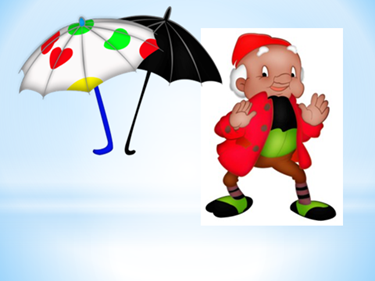 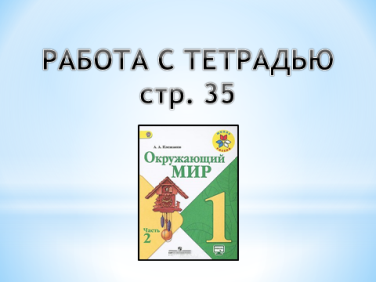 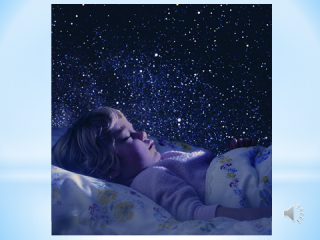 Ребята, давайте  представим, что наступает ночь. Что происходит когда мы с вами ложимся спать, соблюдая все правила подготовки ко сну.Я предлагаю вам  лечь на парту, положить голову, закрыть глазки, и вспомнить  свой любимый сон. Сны бывают разные: веселые, грустные, крепкие, чуткие, реальные, фантастические, черно белые, и цветные.Сейчас все выпрямились, потянулись, ручки положили на место.Х.К.Андерсен придумал сказочного героя. Зовут его Оле Лукойе. У него зонтик - его он раскрывает над детьми, и тогда им всю ночь снятся волшебные сны.Предлагаю вам нарисовать ваш любимый сон.Открываем тетради, стр.35, задание №1 . В синей рамочке нужно нарисовать ваш любимый сон цветными карандашами.- Какой сон приснился? - я вижу, что вам приснились добрые светлые сны. А почему вам именно такие сны приснились? Молодцы!Ребята самостоятельно работают в рабочих тетрадях. Рассказывают о своих снах.Подведение итогаурокаЛичностные: понимают значение знаний для человека и принимают его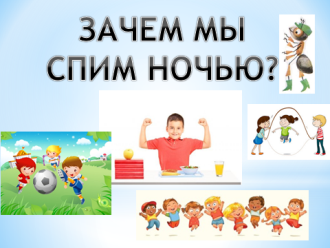 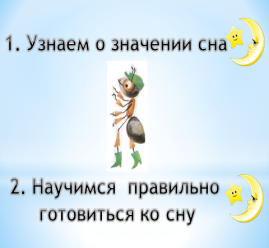 Все ли  задачи Муравьишки мы выполнили?-  Узнали, зачем мы спим ночью?Вывод:Чтобы  выспаться, А если мы выспимся, мы сможем  хорошо работать на уроках. Будем  внимательными, не будем делать ошибок.Давайте на «Лесенке достижений» отметим «+»,  что мы и этот этап урока выполнили.РефлексияРегулятивные:прогназируют результаты уровня усвоения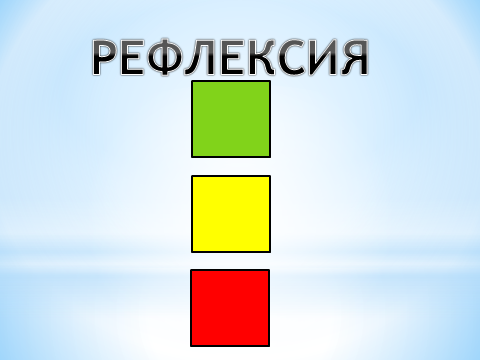 У вас на столе 3 квадратика:Поднимите: зеленый кв. – если вы узнали зачем мы спим ночью;желтый кв. – если вы узнали зачем мы спим ночью, но у вас ещё есть вопросы;красный кв. – вы узнали зачем мы спим ночью и можете объяснить другим.Гимназисты поднимают ту или иную карточку.